ΠΡΟΣ: Τη Γραμματεία του ΤΕΠΕΚΕ του Π.Π.ΑΙΤΗΣΗ ΑΝΑΓΝΩΡΙΣΗΣ ΜΑΘΗΜΑΤΩΝΟΝΟΜΑ:………………………………………			ΕΠΩΝΥΜΟ: ………………………………….				ΟΝΟΜΑ ΠΑΤΡΟΣ:…….……………………..				Α.Μ. ΤΜΗΜΑΤΟΣ:…………………………...	ΚΙΝΗΤΟ ΤΗΛ:……..…………………………       Παρακαλώ όπως δεχθείτε την αίτησή μου για αναγνώριση των παρακάτω μαθημάτων που αντιστοιχούν στο Χειμερινό/Εαρινό εξάμηνο του Ακαδημαϊκού έτους …………………………………………………………………………………………………………….Σας υποβάλλω συνημμένα:Αναλυτική βαθμολογία των μαθημάτων προς αναγνώριση του Τμήματος προέλευσης.Θεωρημένη Αντίγραφο Οδηγού Σπουδών του/των προς αναγνώριση μαθήματος/των από το Τμήμα προέλευσης. Βεβαίωση αναγνώρισης μαθημάτων από τον αρμόδιο/α Διδάσκοντα/σα του ΤΕΠΕΚΕ του Πανεπιστημίου Πατρών.Τα ανωτέρω μαθήματα προς αναγνώριση θα τα δηλώσω κανονικά και σύμφωνα με τον Οδηγό Σπουδών κατά τις καθορισμένες από το ΤΕΠΕΚΕ ημερομηνίες υποβολής δηλώσεων μαθημάτων του τρέχοντος εξαμήνου.							          Ο Αιτών/Η Αιτούσα     ………………………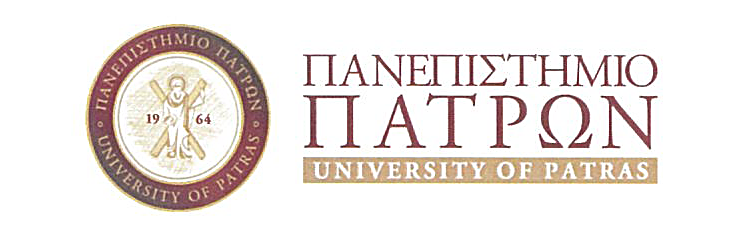 ΣΧΟΛΗ ΑΝΘΡΩΠΙΣΤΙΚΩΝ & ΚΟΙΝΩΝΙΚΩΝ ΕΠΙΣΤΗΜΩΝΤΜΗΜΑ ΕΠΙΣΤΗΜΩΝ ΤΗΣ ΕΚΠΑΙΔΕΥΣΗΣ ΚΑΙ ΚΟΙΝΩΝΙΚΗΣ ΕΡΓΑΣΙΑΣΓΡΑΜΜΑΤΕΙΑΤηλ.: 2610 969700-04, Telefax: 2610 997373E-mail: secptde@upatras.grΠάτρα  …..………………………….……….Α/ΑΟΝΟΜΑΣΙΑ ΜΑΘΗΜΑΤΟΣ ΤΜΗΜΑΤΟΣ ΠΡΟΕΛΕΥΣΗΣ ΚΑΙ ΙΔΡΥΜΑΤΟΣΑΝΤΙΣΤΟΙΧΙΑ ΜΑΘΗΜΑΤΟΣ ΣΤΟ ΤΕΠΕΚΕ ΤΟΥ ΠΠΟΝΟΜΑΔΙΔΑΣΚΟΝΤΟΣ ΣΤΟΤΕΠΕΚΕ ΤΟΥ ΠΠΒΑΘΜΟΣ ΑΝΑΓΝΩΡΙΣΗΣ1234